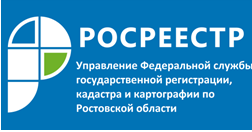 Пресс-релиз                                                                                                                                   18.01.2022Более 13 тысяч заявлений на регистрацию ипотеки в рамках проекта "Электронная ипотека за один день" поступило в донской Росреестр в 2021 году. Напомним, что Управление Росреестра по Ростовской области во взаимодействии с кредитными организациями с августа 2021 года реализует проект, который позволяет жителям региона получать право собственности на недвижимость практически на следующий день после обращения в банк – гораздо быстрее стандартного срока оказания государственной услуги. Главным условием регистрации права собственности в ускоренном порядке является отсутствие замечаний по документам, представленным кредитными организациями на государственную регистрацию прав в электронной форме, препятствующих положительному решению по заявленным регистрационным действиям. - В Ростовской области проект "Электронная ипотека за один день" активно реализуется всеми крупными кредитными организациями. Также мы в целом отмечаем увеличение спроса на электронные услуги Росреестра среди жителей региона, - сообщил руководитель Управления Росреестра по Ростовской области Сергей Третьяков.Контакты для СМИ:Пресс-служба Управления Росреестра по Ростовской областиТатьяна Фатеева8-938-169-55-69FateevaTA@r61.rosreestr.ruwww.rosreestr.ru